UNIVERSIDAD POLITÉCNICA DE MADRIDESCUELA TÉCNICA SUPERIOR DE INGENIEROS DE TELECOMUNICACIÓNPROGRAMA DE DOCTORADO EN INGENIERÍA DE SISTEMAS TELEMÁTICOSANUNCIO DE DEFENSA DE LA TESIS DOCTORALTítulo de la tesisPresentada porD. Dirigida porDr. El día         de                       de 20       a las               horas 
en Sala Virtual por videoconferencia:
https://...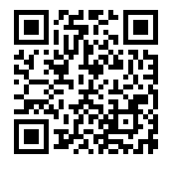 Se recomienda añadir un código QR 
con el enlace a la sala virtual. 
Para generar el código QR se puede usar, 
por ejemplo, la herramienta QR|UPM 
http://serviciosgate.upm.es/qr/index.php